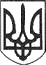 РЕШЕТИЛІВСЬКА МІСЬКА РАДАПОЛТАВСЬКОЇ ОБЛАСТІВИКОНАВЧИЙ КОМІТЕТРІШЕННЯ19 лютого 2021 року                                                                                       № 37 Про створення тимчасової комісії з приймання та передачі майна ТОВ „ОТС „Світанок”Керуючись Законами України „Про місцеве самоврядування в Україні”, „Про передачу об’єктів права державної та комунальної власності”, рішенням Решетилівської міської ради від 27.01.2021 року № 103-3-VIIІ „Про участь міського голови у загальних зборах ТОВ „ОТС „Світанок” (3 позачергова сесія), виконавчий комітет Решетилівської міської радиВИРІШИВ:	Створити тимчасову комісію з приймання та передачі майна ТОВ „ОТС „Світанок” в комунальну власність Решетилівської міської територіальної громади у складі:Заступник міського голови з питань   діяльності виконавчих органів ради                                Ю.М.НевмержицькийГолови комісії - Лисенка Максима Вікторовича, керуючого справами виконавчого комітету Решетилівської міської ради;     Членів комісії -Колотій Наталії Юріївни, начальника відділу з юридичних питань та управління комунальним майном виконавчого комітету міської ради;Шерстюк Валентини Вікторівни – керуючої справами виконавчого апарату Решетилівської районної ради (за згодою).